Publicado en Barcelona el 11/06/2021 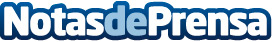 R Marketing Digital explica cómo hacer un análisis DAFO para un plan de marketing digitalPara desarrollar una estrategia de marketing online se deben utilizar algunas herramientas que permitan identificar los elementos fuertes y débiles dentro de ella. Por ello, explicarán cómo hacer un análisis DAFO para un plan de marketing digital. A partir de esta dinámica se podrá obtener información valiosa sobre diferentes aspectos y fasesDatos de contacto:R Marketing Digital+54 911 3586 9272Nota de prensa publicada en: https://www.notasdeprensa.es/r-marketing-digital-explica-como-hacer-un Categorias: Nacional Finanzas Marketing Emprendedores E-Commerce http://www.notasdeprensa.es